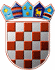                         REPUBLIKA HRVATSKA                KRAPINSKO-ZAGORSKA ŽUPANIJA                                                          Povjerenstvo za provedbu Javnog natječaja        za prijam u službu u Upravni odjel za zdravstvo,     socijalnu politiku, branitelje, civilno društvo i mladeKLASA: 112-02/21-01/09URBROJ: 2140-09-21-15Krapina, 31. siječnja 2022.PREDMET: Obavijest o ishodu Javnog natječaja za prijam u službu                       na neodređeno vrijeme višeg stručnog suradnika za                       zdravstvo i stambeno zbrinjavanje                       -objavljuje se                      Po postupku provedenom temeljem Javnog natječaja za prijam u službu na neodređeno vrijeme višeg stručnog suradnika za zdravstvo i stambeno zbrinjavanje u Upravni odjel za zdravstvo, socijalnu politiku, branitelje, civilno društvo i mlade, KLASA: 112-02/21-01/09, URBROJ: 2140/01-09-21-1 od 30. studenog 2021. godine, objavljenog pri Hrvatskom zavodu za zapošljavanje, Područnoj službi Krapina i službenim mrežnim stranicama Krapinsko-zagorske županije www.kzz.hr  dana 3. prosinca 2021. godine, pročelnica Upravnog odjela za zdravstvo, socijalnu politiku, branitelje, civilno društvo i mlade, dana 31. prosinca 2021. godine donijela je Rješenje o prijmu u službu KLASA: UP/I-112-02/21-01/13, URBROJ: 2140/01-09-21-1, kojim je u službu na neodređeno vrijeme primljena Martina Šarić, diplomirana pravnica i magistra znanosti iz znanstvenog područja društvenih znanosti.                                                                                   PREDSJEDNICA POVJERENSTVA                                                                                                   Dijana Marmilić 